Час кода.В рамках Международной недели изучения информатики и Дня информатики в России с 4 по 12 декабря 2014г прошли незабываемые уроки информатики в нашем образовательном учреждении. Учащиеся разного возраста приняли активное участие во Всероссийской акции «Час кода», цель которого направлена на формирование и поддержку интереса молодежи к изучению информатики и программирования, а также повышение престижности ИТ-специальностей в глазах молодых людей. Задача акции: увлечь как можно большее число учащихся изучением информатики и программирования (в том числе тех, кто пока не проявлял интереса к предмету) посредством проведения урока-события с использованием интерактивного онлайн тренажера по знакомству с основами программирования.Участие в акции «Час кода» — это уникальный шанс для каждого ученика почувствовать себя частью большого и значимого события, заявить о своих способностях, осознать важность изучения информатики для своего успеха в будущем, и в течение одного часа овладеть азами программирования в простой, увлекательной форме, доказав себе и окружающим, что программирование доступно и интересно.Акция проводилась в несколько этапов.Урок (мотивационный ролик, краткая видео лекция от руководителей ИТ-компаний и тренажёр).Викторина.Домашнее задание.Урок.Цель данного урока: ●   пропедевтика  базовых  понятий  программирования  и  получение  первоначального  практического опыта в данной сфере; ●   развитие алгоритмического и объектного стиля мышления; ●  формирование мотивации к получению образования в ИТ- сфере посредством организации практической деятельности. 2.2. Основные образовательные результаты:  предметные: ●   освоение понятий   «алгоритм», «программа», «объект» через призму практического опыта в ходе создания программных кодов; ●   практические навыки реализации основных алгоритмов; ●   умение  формально  выполнять  алгоритмы,  описанные  с  использованием  конструкций  ветвления (условные операторы) и повторения (циклы), вспомогательных алгоритмов; ●   умение создавать программы для решения несложных алгоритмических задач в выбранной среде программирования;  личностные:  готовность  и  способность  обучающихся  к  саморазвитию  и  личностному самоопределению,  мотивация  к  целенаправленной  познавательной  деятельности  с  целью приобретения профессиональных навыков в ИТ-сфере.   метапредметные: умение самостоятельно планировать пути достижения целей, соотносить свои действия с планируемыми результатами, осуществлять контроль и коррекцию своей деятельности в процессе достижения результата.  Для захвата и удержания внимания молодых людей в начале  урока, внесения открытых вопросов для размышления  и  дальнейшего обсуждения с классом, предлагается начать  урок  с  показа мотивационного  ролика  акции  с  участием звезды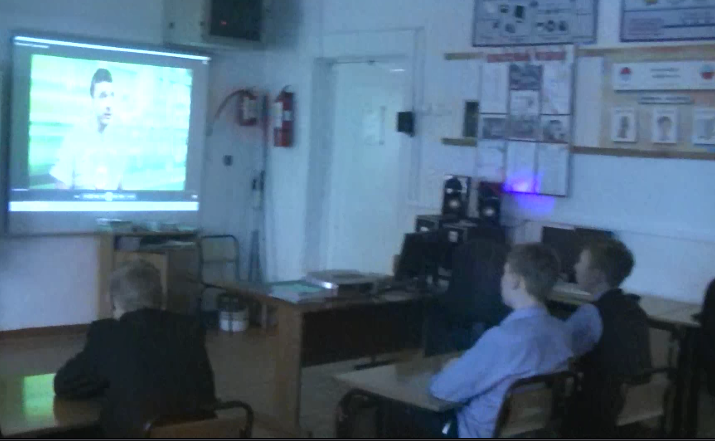  российского кино и представителей сферы информационных технологий  (ИТ). Этот ролик раскрывает имидж ИТ как молодой и привлекательной индустрии, и говорит о важности изучения информатики и программирования устами успешных и известных людей. 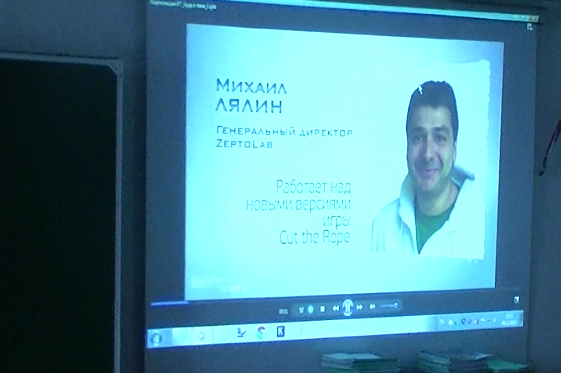 На следующем этапе урока важно поддержать возникший интерес учащихся, представив классу интересные факты об ИТ, программировании и программистах. В десятиминутной видео лекции от представителей ведущих ИТ-компаний, которые делятся своими взглядами на перспективу развития отрасли информационных технологий и рассказывается о  том, чем ИТ может привлечь молодых людей, мечтающих добиться  успеха в будущем. Лекция направлена на стимулирование интереса молодежи к информационным технологиям и повышение престижности  ИТ-специальностей.  Включение  видео  лекции  в  занятие,  имеет,  как  показывает практика,  достаточно  весомый  мотивационный  аспект  за  счет  создания  эффекта  обучения непосредственно у профессионалов, достигших невероятных успехов в ИТ-индустрии.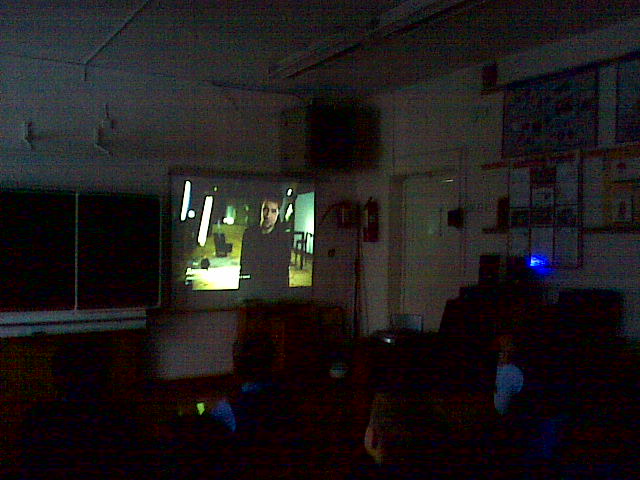 Затем прошло обсуждение  вопросов,  волнующих  молодых  людей,  например:  о  предстоящем  выборе профессии,  о  востребованных  профессиях  XXI  века,  о  повсеместном  использовании информационных технологий (в быту и профессиональных сферах); коснулись  близких  им  тем,  связанных  с  информационными  технологиями  (мобильные приложения, социальные сети,  компьютерные игры).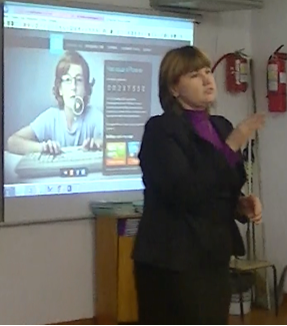 Работа  на  тренажере  строится  по принципу  решения  забавных  головоломок и  помогает  подкрепить  интерес  учащихся, возникший  во время проведения первого блока занятия (видео, лекции и обсуждения), а также дает возможность сразу, на практике, проверить свои силы в программировании. 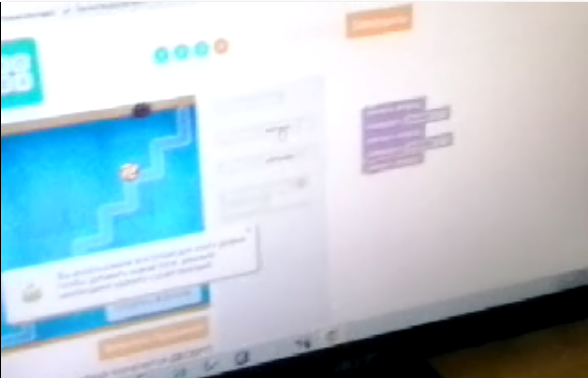 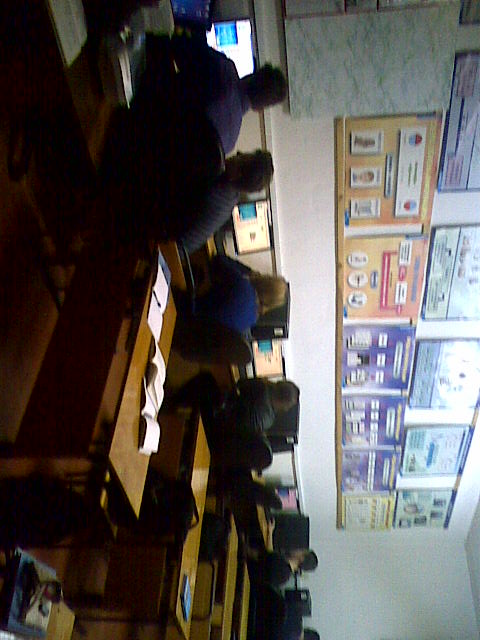 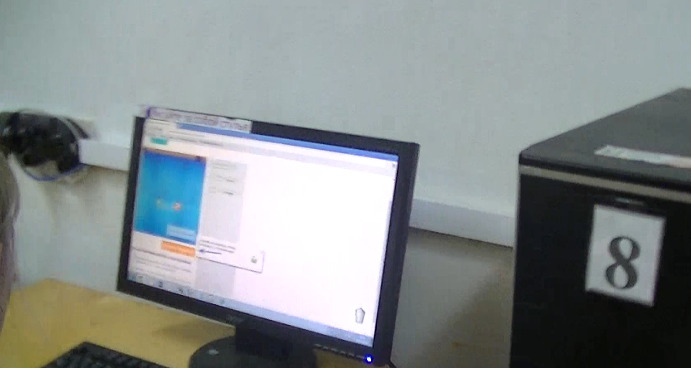 Затем учащимся дается возможность проявить себя, доказав, что программировать может каждый. Во  время  занятия  и  по  его  завершении обеспечивалась  объективная  и конструктивная  обратная  связь.Перспективная  рефлексия  проводится,  как  правило,  в  начале  выполнения  каждого 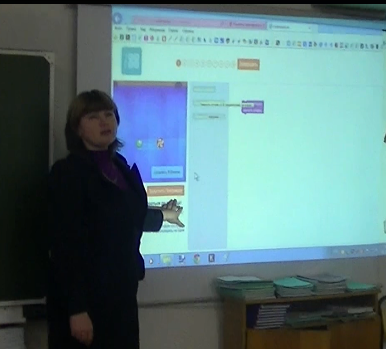 практического  задания  и  включает  в  себя  размышление  о  предстоящей  деятельности, представление о ходе планирования, выборе наиболее эффективных способов и приемов  достижения поставленной цели. Ситуативная рефлексия проводится, как правило, в процессе выполнения упражнения и предназначена для выявления непосредственной включенности обучающегося в проблему или  ситуацию,  осмысление  ее  элементов,  анализ  происходящего  в  данный  момент,  т.е. 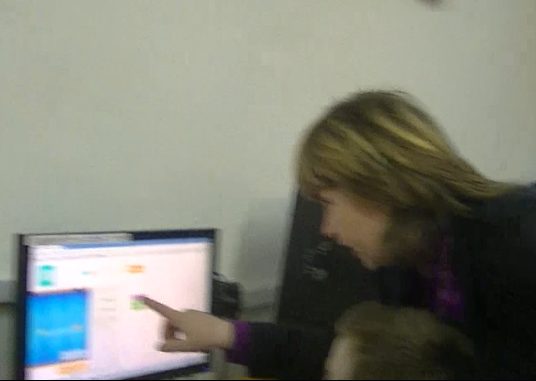 осуществляется  рефлексия  «здесь  и  сейчас».  Как   правило,  такой  вид  рефлексии осуществляется в процессе диалога тренера и обучающегося.Ретроспективная  рефлексия,  как  правило,  служит  для  анализа  и  оценки  уже выполненной деятельности в конце занятия. Этот вид рефлексивной работы должен быть направлен  на  более  полное  осознание,  понимание,  обобщение  и  структурирование полученного опыта.Для  этого использовались методы неоконченных предложений, предложив, например, следующие заготовки: 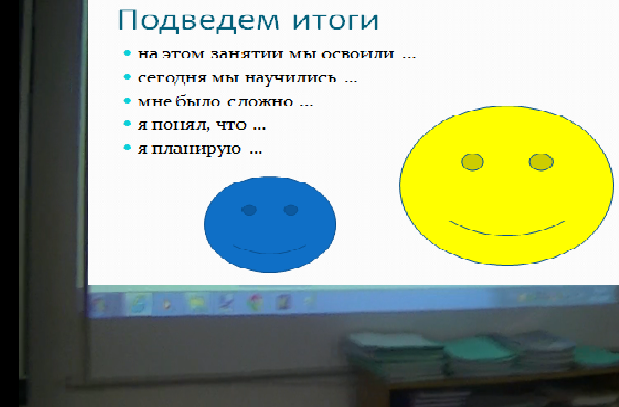 ●   на этом занятии мы освоили … ●   сегодня мы научились … ●   мне было сложно …  ●   я понял, что … ●   я планирую ... Это  позволит   получить  представление  об  успешности  проведенного  занятия,  оценить мотивацию  учащихся  и  внести  корректирующие  действия  в  свою  дальнейшую  работу (откорректировать приемы коммуникации, изменить содержание своих занятий).Викторина затрагивала вопросы лекции, на которые дети отвечали с большим интересом. В рамках Международной недели изучения информатики и Дня информатики в России с 4 по 12 декабря 2014г прошли незабываемые уроки информатики в нашем образовательном учреждении. Учащиеся разного возраста приняли активное участие во Всероссийской акции «Час кода», цель которого направлена на формирование и поддержку интереса молодежи к изучению информатики и программирования, а также повышение престижности ИТ-специальностей в глазах молодых людей. 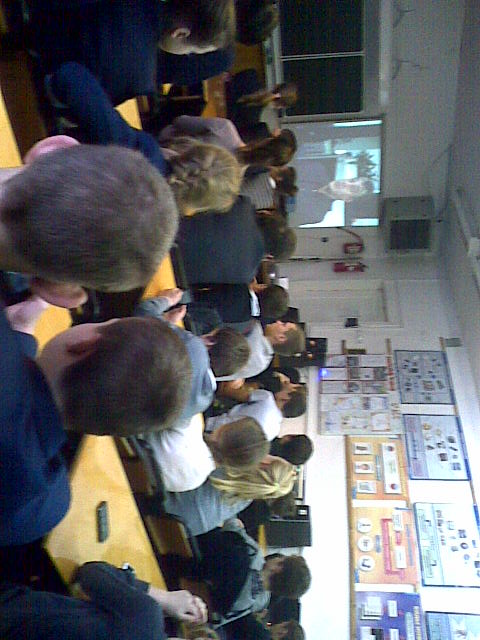 В заключении хочется отметить, что участие в таких инициативах позволит пробудить интерес максимально возможного числа учащихся к изучению информатики и программирования в России, а также вывести акцию на качественно новый урове нь.  Вместе мы можем создать событие невероятного масштаба по популяризации направления ИТ среди молодежи!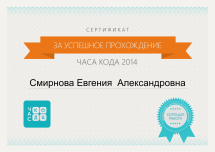 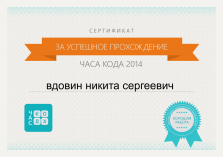 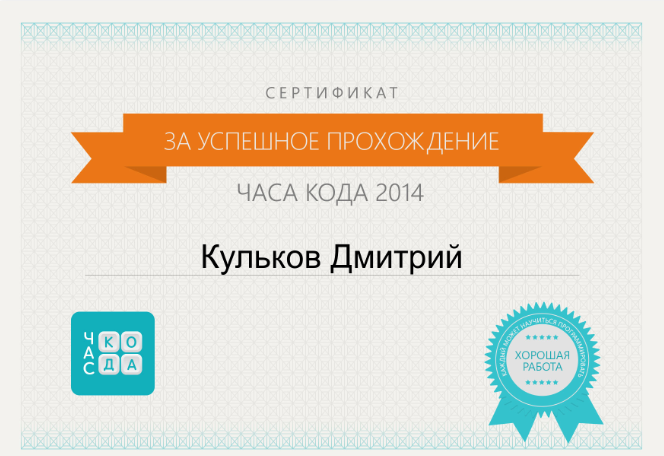 